2º ANO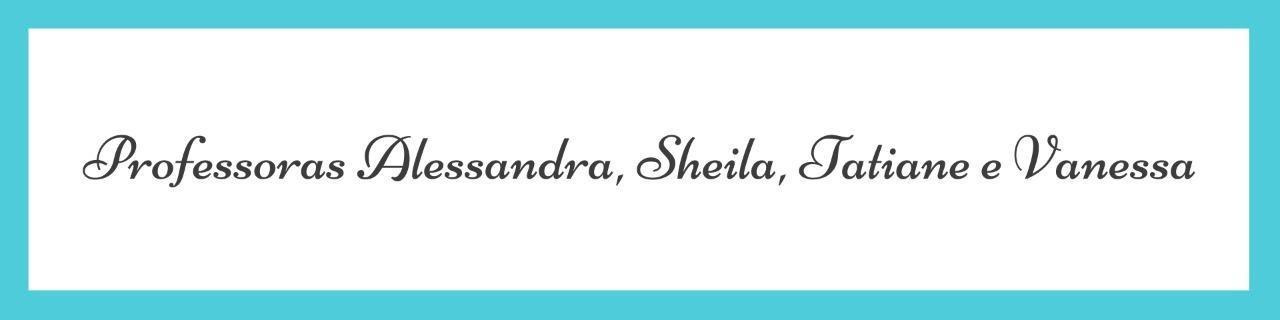 ATIVIDADES PARA 17 A 21 DE MAIO DE 2021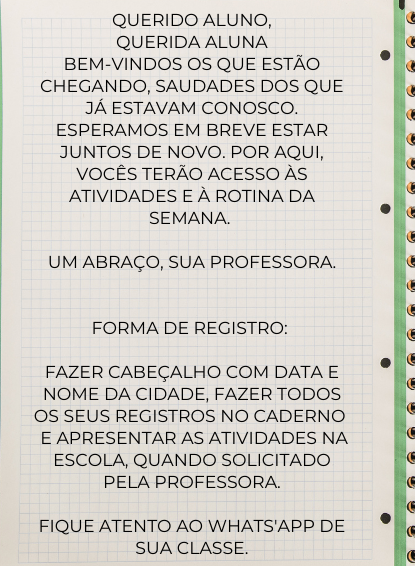 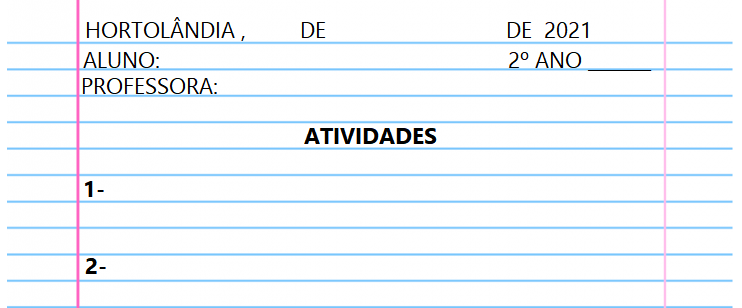 Para realizar as atividades do livro, vamos interagir.ATIVIDADE PARA SEGUNDA-FEIRA, 17/05HOJE O NOSSO AJUDANTE DO DIA É:COPIE O NOME DO AJUDANTE DO DIA E DEPOIS FAÇA O QUE SE PEDE:_________________________________________SEPARE AS SÍLABAS: ______________________________________________________FAÇA A FAMÍLIA SILÁBICA DA LETRA C____________________________________________________________________________ESCREVA UMA PALAVRA COM CADA LETRA DO NOME DO AJUDANTE:C______________________________________________A______________________________________________R______________________________________________O______________________________________________L ______________________________________________I _______________________________________________N ______________________________________________E ______________________________________________HISTÓRIA DE HORTOLÂNDIANESTA SEMANA, A NOSSA CIDADE FARÁ 30 ANOS, DIA 19 DE MAIO! VAMOS CONHECER UM POUCO DA HISTÓRIA DE NOSSA CIDADE COM UM TEXTO INFORMATIVO. TREINEM A LEITURA DO TEXTO INFORMATIVO:HÁ MAIS DE 200 ANOS, EM 1800, HAVIA UMA TRILHA POR ONDE OS TROPEIROS PASSAVAM, SABOREAVAM UMA BOA ÁGUA (DE UM RIO QUE HAVIA POR PERTO) E DESCANSAVAM NO MEIO DA MATA.NESSAS PARADAS, OS TROPEIROS COMIAM UM PIRÃO CHAMADO “JACUBA” (UMA MISTURA DE ÁGUA, FARINHA DE MANDIOCA, AÇÚCAR OU MEL E, ÀS VEZES, TEMPERADO COM CACHAÇA).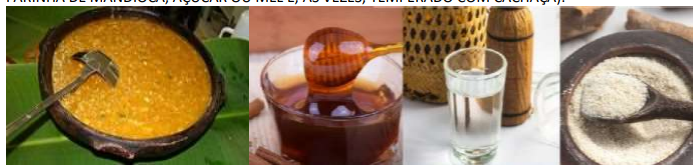 COM O PASSAR DO TEMPO, O RIO GANHOU O NOME DE “JACUBA” E A VILA QUE OS TROPEIROS CONSTRUÍRAM PERTO DAS MARGENS DO RIO TAMBÉM SE CHAMOU “JACUBA”. POR VOLTA DE 1896, MUITAS FAMÍLIAS DE TROPEIROS JÁ MORAVAM NA VILA “JACUBA” E NESSE ANO FOI INAUGURADO UM POSTO TELEGRÁFICO, NA ESTAÇÃO FERROVIÁRIA “JACUBA.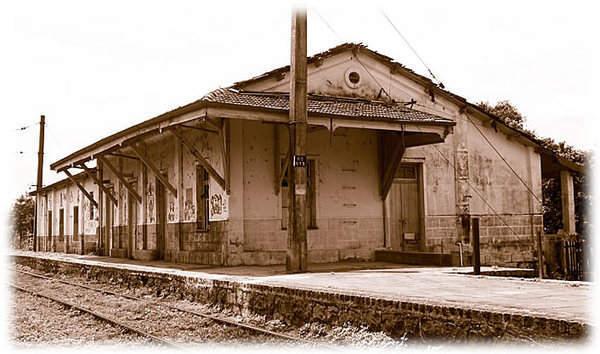 EM 1960, MUITAS PESSOAS VIERAM MORAR EM HORTOLÂNDIA E MUITAS FÁBRICAS FORAM ABERTAS. NESTA ÉPOCA, HORTOLÂNDIA AINDA FAZIA PARTE DE UM MUNICÍPIO CHAMADO SUMARÉ. ENTÃO, EM 19 DE MAIO DE 1991, HORTOLÂNDIA CONQUISTOU O TÍTULO DE MUNICÍPIO. DESDE ENTÃO, NOSSA CIDADE VEM CRESCENDO A CADA DIA E HOJE NA ANTIGA ESTAÇÃO FERROVIÁRIA DE JACUBA FUNCIONA O CENTRO DE MEMÓRIAS DE HORTOLÂNDIA. VEJA O MAPA DA REGIÃO METROPOLITANA DE CAMPINAS, AONDE ESTÁ LOCALIZADO HORTOLÂNDIA, DEPOIS COPIE E RESPONDA AS QUESTÕES: 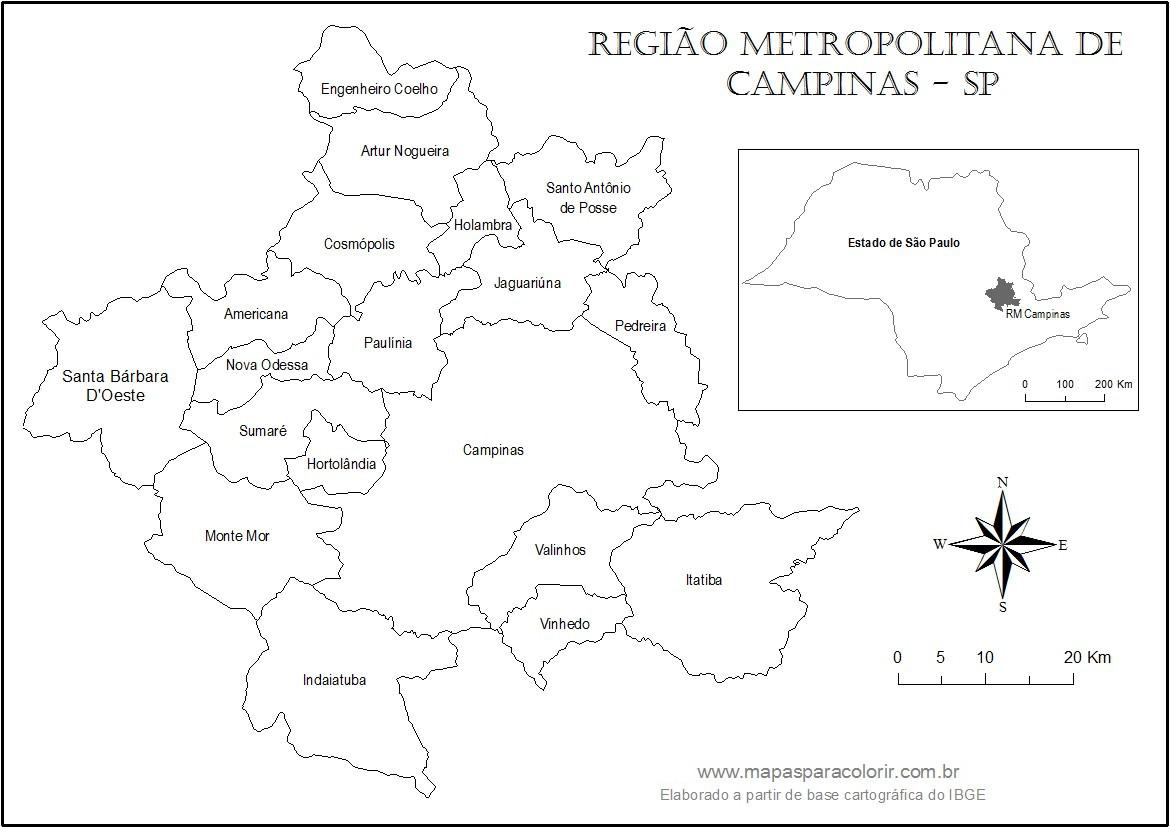 OBSERVANDO O MAPA, QUAIS SÃO AS CIDADES VIZINHAS?__________________________________________________________________________________________________________________________________________________________PINTE DE VERMELHO NO MAPA O NOME DA CIDADE DE HORTOLÂNDIA.FAÇA UM ACRÓSTICO, ESCREVA UMA PALAVRA PARA CADA LETRA DO NOME HORTOLÂNDIA: H_________________________________O ________________________________R ________________________________T ________________________________O ________________________________L ________________________________A ________________________________N ________________________________D ________________________________I ________________________________A ________________________________ATIVIDADE PARA TERÇA-FEIRA, 18/05HOJE O NOSSO AJUDANTE DO DIA É:COPIE O NOME DO AJUDANTE DO DIA E DEPOIS FAÇA O QUE SE PEDE:_________________________________________SEPARE AS SÍLABAS: ______________________________________________________FAÇA A FAMÍLIA SILÁBICA DA LETRA D:_____________________________________________________________________________ESCREVA UMA PALAVRA COM CADA LETRA DO NOME DO AJUDANTE:D______________________________________________A______________________________________________Y______________________________________________S______________________________________________E ______________________________________________ATIVIDADE PARA QUINTA-FEIRA, 20/05HOJE O NOSSO AJUDANTE DO DIA É:COPIE O NOME DO AJUDANTE DO DIA E DEPOIS FAÇA O QUE SE PEDE:_________________________________________SEPARE AS SÍLABAS: ______________________________________________________ESCREVA UMA PALAVRA COM CADA LETRA DO NOME DO AJUDANTE:E______________________________________________S______________________________________________T______________________________________________E______________________________________________V ______________________________________________A_______________________________________________M______________________________________________ATIVIDADE PARA SEXTA-FEIRA, 21/05HOJE O NOSSO AJUDANTE DO DIA É:COPIE O NOME DO AJUDANTE DO DIA E DEPOIS FAÇA O QUE SE PEDE:_________________________________________SEPARE AS SÍLABAS: ______________________________________________________FAÇA A FAMÍLIA SILÁBICA DA LETRA F:_____________________________________________________________________________ESCREVA UMA PALAVRA COM CADA LETRA DO NOME DO AJUDANTE:F______________________________________________E______________________________________________L______________________________________________I ______________________________________________P ______________________________________________E_______________________________________________DIA DA SEMANAROTINA DIÁRIADESCRIÇÃO DAS ATIVIDADESSegunda-feiraData: 17/05/2021Leitura diária Livro Ápis de Língua Portuguesa (página 40) - Faça a leitura dos textos Tatu-Canastra e Tatu-Bola.  Atividade do dia:  Ciências - Vamos fazer um desenho dos seres vivos que encontrou na observação do campo. Livro: “Buriti mais Ciências” Responda as perguntas 1 e 2 (Página: 45). Faça também as questões 1 e 2 da página (46 e 47).Arte: Que tal fazer uma atividade de arte e exercitar a criatividade? Dê uma olhadinha na atividade de Arte em nosso BLOG.Terça-feiraData: 18/05/2021Leitura diária: História da nossa cidade: Hortolândia. Atividade do dia:  História – Leitura da história da cidade de Hortolândia. Geografia: Mapa da Região Metropolitana de Campinas. Português: Acróstico. Educação Física: Que tal se exercitar um pouquinho? Dê uma olhadinha no BLOG, na atividade preparada pelo professor de Educação Física!Quarta-feiraData: 19/05/2021Feriado Municipal- Aniversário da cidade. Quinta-feiraData: 20/05/2021Leitura diária: “Desenvolvimento das cidades” https://www.youtube.com/watch?v=M3HDz4-665cAtividade do dia: Português – Vamos estudar sobre Singular e plural. Assista ao vídeo e faça as atividades. Livro: “Ápis” (Páginas: 43,44 e 45) atividades de 1 a 7. https://www.youtube.com/watch?v=JMLisNFCfzE   Matemática – Vamos estudar um pouco mais sobre a Ordem dos números e realizar as atividades 6,7 e 8 Livro: “Ápis” (página: 32). Sexta-feiraData: 21/05/2021Leitura diária: “Quer brincar de pique - esconde? ” Varal de histórias: https://www.youtube.com/watch?v=ACNwulrWaBEAtividade do dia:  Português –Letras D e T. Livro: “Ápis (páginas: 46 e 47/ 257 e 267- Traçados das letras D e T). Atividades de 1 a 5.  Matemática – Vamos realizar o cálculo mental. Atividades 9 e 10. Livro: “Ápis” (Página 33). Hoje é sexta- feira, depois de realizar as atividades aproveite para descansar e se cuidar.Inglês: A teacher preparou para você a atividade com o Tema Shapes (Formas) que está na página 19 do livro.CAROLINEDAYSEESTEVAMFELIPE